Final Exam Chemistry CP Version B				Name_________________________ Given the following reaction and that the reaction is started with 10 moles of BiCl3 what amount in moles of HCl is produced?2BiCl3  +  3H2S   Bi2S3  + 6 HCl Predict the products for each reaction and balance accordingly. Next, classify each reaction by its type. K2(CO3)  +  NiBr2 					Type:________________Sr  +  CaBr2  					Type:________________C2H6  +  O2  					Type:________________ Write the electron configuration for each of the following:Ca2+:_______________________________________Cl-: ________________________________________ Given the following elements, identify the number of protons, electrons, and neutrons. F  			protons =		electrons =		neutrons =C			protons =		electrons =		neutrons = A reaction is started with 10 g of NaOH.  Calculate the amount of moles.A sample of F2 gas contains 12 moles, calculate the mass of fluorine gas.Draw a Lewis Dot Structure for water.Given the following equation:FeCl3  + (NH4)(NO3)    Fe(NO3)3  +  (NH4)ClIf the reaction is started with 9 moles of NH4NO3, what amount of moles of iron nitrate will be produced?  Balance the equation first.11.  Calculate the molarity of an acid that is prepared in 1000 mL and uses 10 g of HCl.12.  Calculate the molarity of a solution that has a volume of 20 L and has 5 moles.13.  Calculate the pH for the following:	A.  .01 M HBr		=_________________	B.  .00652 M Mg(OH)2 	=______________	C.  .01 M LiOH 		=_______________	D.  9.3 x 10-1 H2SO4	 =_____________14.  Balance the following reactions with the correct coefficients: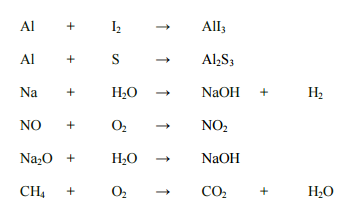 